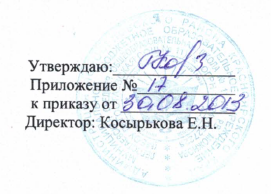 Положениео рабочей программе учебных предметов, элективных курсов, курсов по выборуОбщие положения1.1. Настоящее Положение разработано на основании ФЗ «Об образовании в Российской Федерации» ст.28, п.61.2. Целью разработки Рабочей программы является сохранение единого образовательного пространства учреждения и предоставление широких возможностей для реализации различных технологий, подходов к построению учебного курса, предмета, дисциплины (модуля).1.3.Рабочая программа по учебному предмету – это нормативно-правовой документ, определяющий объем, порядок, содержание изучения и преподавания учебной дисциплины (элективного курса, курса по выбору), основывающийся на федеральном государственном образовательном стандарте, примерной или авторской программе по учебному предмету, обязательный для выполнения в полном объеме, предназначенный для реализации требований к минимуму содержания и уровню подготовки обучающихся по конкретному предмету учебного плана общеобразовательного учреждения (далее – ОУ). 1.4. Составление рабочих программ учебных курсов, предметов, дисциплин (модулей) входит в компетенцию образовательного учреждения (п. 2. ст. 32 Закона РФ «Об образовании»). Общеобразовательное учреждение несет ответственность за качество реализуемых рабочих программ.1.5.К рабочим программам, которые в совокупности определяют содержание деятельности ОУ в рамках реализации образовательной программы, относятся:программы по учебным предметам;программы элективных курсов, курсов по выбору;программы индивидуального (надомного) обучения.1.6.Рабочие программы составляются на основе:примерных программ по отдельным учебным предметам общего образования;примерных программ по отдельным учебным предметам общего образования и авторских программ к линиям учебников, входящих в федеральный перечень УМК, рекомендованных Минобразования РФ к использованию в образовательном процессе;примерных программ по отдельным учебным предметам общего образования и материалам авторского учебно-методического комплекса (при отсутствии соответствующих авторских программ к линии учебников, имеющихся в федеральном перечне).1.7. Количество часов, отводимых на освоение Рабочей программы, должно соответствовать Федеральному базисному  учебному  плану  для образовательных учреждений Российской Федерации, утвержденному приказом Минобразования РФ № 1312 от 09.03.2004.1.8. Настоящее Положение устанавливает порядок разработки, требования к структуре, содержанию и оформлению, процедуре утверждения рабочих программ.2. Разработка рабочей программы2.1. Рабочая программа по учебному предмету разрабатывается учителем (группой учителей, специалистов по данному предмету) на учебный год.2.2. При составлении, согласовании и утверждении рабочей программы должно быть обеспечено ее соответствие следующим документам:государственному образовательному стандарту;учебному плану ОУ;примерной программе дисциплины, утвержденной Министерством образования и науки РФ;авторской программе (при наличии);федеральному перечню  учебников.При этом Рабочая программа может отличаться от вышеназванных программ не более чем на 20 %.3. Структура рабочей программы3.1. Структура Программы является формой представления учебного предмета (курса) как целостной системы, отражающей внутреннюю логику организации учебно-методического материала, и включает в себя следующие элементы: Титульный лист (название программы). Содержание.Пояснительная записка. Учебно-тематический план. Содержание обучения. Календарно-тематическое планирование.Требования к уровню подготовки обучающихся (на усмотрение учителя). Перечень учебно-методического обеспечения. 3.2. Титульный лист - структурный элемент программы, содержащий- название  административного (территориального) округа (город, район, поселок), полное наименование образовательного учреждения;   - гриф  согласования и утверждения  данной  программы;   - название учебного предмета, для изучения которого написана программа;   - фамилия, имя, отчество учителя (учителей);3.3. Пояснительная записка - структурный элемент программы, поясняющий актуальность изучения данного курса, его задачи и специфику, а также методы и формы решения поставленных задач (практические задания, самостоятельная работа, тренинги и т.д.). В тексте пояснительной записки к Рабочей программе указывается: - название, автор и год издания предметной учебной программы (примерной, авторской), на основе которой разработана Рабочая программа; - цели и задачи данной программы обучения в области формирования системы знаний, умений;- изменения, внесенные в примерную (типовую) и авторскую учебную программу и их обоснование; - название учебно-методического комплекта (учебник, рабочая тетрадь, тетрадь для контрольных работ, атлас, контурная карта и др. согласно перечню учебников, утвержденных приказом Минобрнауки РФ), используемого для достижения поставленной цели в соответствии с образовательной программой учреждения;-количество и характер контрольных мероприятий по оценке качества подготовки учащихся должны быть четко обоснованы. 3.4. Учебно-тематический план - структурный элемент программы, содержащий наименование темы, общее количество часов (в том числе на теоретические и практические занятия). Составляется в виде таблицы.3.5. Содержание курса - структурный элемент программы, включающий толкование каждой темы, согласно нумерации в учебно-тематическом плане. Перечисляются изучаемые разделы и темы с указанием количества часов. При описании содержания тем рабочей программы устанавливается следующая  последовательность изложения материала:   - название раздела, темы;   - содержание учебной темы (раздела);   -необходимое количество часов для изучения темы (раздела);   - указывается  количество необходимых по программе практических занятий, распределенных по классам и темам.3.6. Календарно-тематическое планирование осуществляется на учебный год и  должно быть оформлено  по образцу в виде таблицы. По структуре КТП состоит из перечня разделов и тем, где указываются практические и контрольные работы по изучаемым темам; количество часов, отводимое на изучение каждой темы; номера уроков и даты проведения уроков по неделям на весь учебный год. В КТП возможно указывать вид занятия, дополнительную литературу, домашнее задание. Сроки прохождения определенных тем указываются по календарю текущего года в границах недели (возможна запись в две колонки (план, факт) с конкретными датами).Каждый отчетный период (четверть, полугодие) календарно-тематический план рабочей программы соотносится с классным журналом и отчетом учителя о прохождении программного материала. В случае их расхождения  учитель обосновывает и  вносит изменения в календарно - тематический план, обеспечивая условия для прохождения программы в полном объеме за меньшее или большее количество учебных часов.В соответствии с КТП заполняется классный журнал. Если тема изучается в продолжение нескольких уроков, то в классном журнале рекомендуется повторять ее несколько раз. 3.7.*Требования к уровню подготовки выпускников, обучающихся по данной программе - структурный элемент программы, определяющий основные знания, умения в навыки, которыми должны овладеть учащиеся в процессе изучения данного курса. Компонент структуры Рабочей программы «Требования к уровню подготовки учащихся»включается, если авторская учебная программа отсутствует, а Рабочая программа составлена на основе примерной (типовой) учебной программы и авторского учебно-методического комплекта. Компонент «Требования к уровню подготовки учащихся»представляет собой описание целей-результатов обучения, выраженных в действиях учащихся (операциональных) и реально опознаваемых с помощью диагностических инструментов. Данный перечень целей-результатов обучения включает специальные предметные и общие учебные умения и способы деятельности.  Требования к уровню подготовки учащихся, прописанные в Рабочей программе, должны соответствовать требованиям, сформулированных в федеральном государственном стандарте общего образования и примерной (типовой) учебной программе (Закон РФ «Об образовании» ст. 12, 13, 15, 32).3.8. Перечень учебно-методического обеспечения - структурный элемент программы, который определяет необходимые для реализации данного курса методические и учебные пособия, электронные пособия.4. Оформление рабочей программы4.1. Текст набирается в редакторе WordforWindows шрифтом TimesNewRomanCyr, 12, межстрочный интервал одинарный, переносы в тексте не ставятся, выравнивание по ширине, абзац 1,25 см, поля со всех сторон 2 см; центровка заголовков и абзацы в тексте выполняются при помощи средств Word, листы формата А4 – брошюрный вариант. Таблицы вставляются непосредственно в текст.Страницы нумеруются.4.2. Титульный лист считается первым, но не нумеруется.5. Утверждение рабочей программы5.1. Рабочая программа сначала рассматривается на заседании соответствующего школьного методического объединения на предмет ее соответствия требованиям  государственного образовательного стандарта. Решение методического объединения учителей отражается в протоколе  заседания, на титульной странице рабочей программы (внизу слева) ставится гриф согласования: РАССМОТРЕНО.  Протокол заседания педагогического совета от №          ,  подпись руководителя ОУ, расшифровка подписи.5.2.  После этого рабочая программа анализируется на методическом совете на предмет соответствия  учебному плану общеобразовательного учреждения и  требованиям   государственных образовательных  стандартов; проверяется наличие учебников, предполагаемых для использования, соответствующих  федеральному перечню.  На титульном  листе  рабочей программы  (внизу справа) ставится гриф согласования: СОГЛАСОВАНО. Председатель методического совета (подпись). Расшифровка подписи. Дата.5.4. Рабочие программы, являющиеся авторскими,  проходят дополнительно процедуру внутреннего и внешнего рецензирования. Внутреннее рецензирование проводится в общеобразовательном учреждении высоко квалифицированным учителем соответствующего учебного предмета. Внешняя рецензия осуществляется    -для программ элективных курсов и курсов по выбору в рамках предпрофильной подготовки - в вышестоящих организациях.        5.5.  После утверждения руководителем образовательного учреждения Рабочая программа становится нормативным документом, реализуемым в данном образовательном учреждении. Общий перечень Рабочих программ утверждается приказом по общеобразовательному учреждению.5.6. Все изменения, дополнения, вносимые педагогом в Программу в течение учебного года, должны быть согласованы с заместителем директора, курирующим данного педагога, предмет, курс, направление деятельности и пр.Данное Положение вступает в силу со дня его утверждения. Срок действия не ограничен.